Пример резюме лаборантаФИОДата рождения: xx.xx.xxxx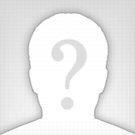 Город: МоскваМоб. телефон: +7 (000) 000 00 00E-mail: xxxxxxxxxxx@gmail.comОсновные данные:Желаемая должность:ЛаборантЗанятость: постояннаяОпыт работы: от 5 летИностранные языки: английскийОпыт работы:2014 — 2016Компания: ФГУП ПО "СЕВЕР" Лаборант органических материалов Обязанности:Входной контроль качества органических и полимерных материаловТехнологический контроль органических и полимерных материалов на соответствие требованиям нормативной документации (НД)Содержание фонда НД отделаОбеспечение НД по заявкам персонала отдела, ведение архива2012 — 2014Компания: ЗАО "НПП РОГНЕДА"Лаборант отдела главного технолога Обязанности:Проведение анализов сырья (шпатлёвка, лак, краска акриловая, краска алкидная, штукатурка, бетон, эмаль и т.д.):Измерение вязкости по визкозиметру Брукфильд либо с помощью цеховой воронкиИзмерение концентрации ионов водородаИзмерение плотности с помощью ПикнометраВыкраска красокОпределение внешнего видаРабота со спектрофотометром и т.д.Ведение рабочих журналов2010 — 2012Компания: ООО "СП Нидан-Экофрукт"Лаборант химического анализаОбязанности:Входной контроль качества сырья, входящего в состав готовой продукции;Контроль состава готовой продукции;Контроль качества выпускаемой продукции;Соблюдение и знание правил и норм системы HACCP;Ведение журналов лабораторных испытаний;Отбор проб воды для выполнения химических анализов;Приготовление растворов химических реактивов;Градуировка и настройка приборов химического контроля;Контроль за наличием химических реактивов, химической посуды.Образование:2006 — 2009НХТК имени Д.И. Менделеева, Аналитический контроль качества химических соединенийПрофессиональные навыки:Знание лабораторного делаРабота с аналитическим оборудованиемУверенный пользователь ПКО себе:ОтветственностьВнимательностьУсидчивостьКоммуникабельностьАккуратностьИсполнительностьОбучаемостьПунктуальность